OBJETIVOSConceder ou prorrogar, ao servidor público estável licença para o trato de interesses particulares, sem remuneração, pelo prazo máximo de até dez anos.ABRANGÊNCIAÓrgãos da Administração Direta, Autárquica e Fundacional do Poder Executivo Estadual.FUNDAMENTAÇÃO LEGALLei Estadual Complementar nº 46, de 31/01/1994, e suas alterações – Institui o Regime Jurídico Único dos servidores públicos civis da administração direta, das autarquias e das fundações públicas do Estado do Espírito Santo, de qualquer dos seus Poderes.DEFINIÇÕESUnidade de Recursos Humanos (RH) - Setor(es) centralizado(s)/ descentralizado(s) do órgão que exerce(m) acompanhamento e registro da licença;e-Docs – Sistema de Gestão de Documentos Arquivísticos Eletrônicos;Siarhes - Sistema Integrado de Administração de Recursos Humanos do Espírito Santo.UNIDADES FUNCIONAIS ENVOLVIDASGerência de Pagamento de Pessoal - Gepar/Seger (Adm. Direta);Subgerência de Ingresso, Movimentação e Frequência - Subimf/Seger (Adm. Direta);Unidade de Recursos Humanos dos órgãos citados no item 2.1;Gerência de Recursos Humanos - Gerer/Seger (Adm. Direta).PROCEDIMENTOSConcessão de licença para trato de interesses particulares ou prorrogaçãoA licença para trato de interesses particulares ou prorrogação poderá ser concedida (ato discricionário) mediante solicitação de servidor conforme art. 146 da LC nº 46/94.As unidades funcionais envolvidas no processo e as atividades se diferenciam conforme classificação do órgão em Administração Direta e Indireta.Administração DiretaT01 - Acessar Portal do Servidor - área restritaO servidor solicita a concessão de licença para trato de Interesses particulares ou licença para trato de interesses particulares – prorrogação no Portal do Servidor – área restrita: www.servidor.es.gov.br.T02 - Preencher detalhamento do serviçoT03 - Enviar pedidoO Portal do Servidor encaminha o pedido gerando número de protocolo que poderá ser consultado no site: www.processoeletronico.es.gov.br. Cabe destacar que os documentos necessários para a solicitação (certidão negativa de débitos e negativa funcional) são gerados automaticamente pelo sistema ao enviar o pedido.Se a solicitação for referente à licença para trato de interesses particulares, segue T04. Caso seja referente à prorrogação da licença, segue T05.T04 – Autuar processo A Unidade de RH acessa o sistema e-Docs e autua o processo quando da concessão de licença para trato de interesses particulares, conforme especificações descritas abaixo:. Resumo do Processo: Órgão de origem – LIP - nº funcional - Nome e último sobrenome do servidor.. Qual a Classe do Processo? 024.3 LICENÇAS. Adicionar Interessado: Servidor e Órgão do Poder Executivo envolvidosT05 – Entranhar documento ao processo de licença Em caso de prorrogação, a Unidade de RH acessa o sistema e-Docs e entranha o documento ao processo de concessão de licença para trato de interesses particulares do servidor.T06 – Instruir o processoA Unidade de RH faz a instrução do processo e analisa a viabilidade de ausência do servidor e se há necessidade de substituição.T07 – Elaborar manifestação	Caso a Autoridade Competente do órgão de origem do servidor se manifeste favoravelmente, segue T08. Caso seja desfavorável, segue T11.T08 - Analisar processoA Gerer/Seger analisa a possibilidade de concessão do direito nos termos estabelecidos no art. 146 da LC nº 46/94.  Se o sistema Siarhes não gerar certidão automática, segue T09. Caso gere, se o servidor tiver direito, segue 10. Caso não possua direito, segue T11.T09 – Emitir certidão negativa de débitoA Gepar/Seger atualiza as informações e emite nova certidão de débito.T10 – Autorizar licença para trato de interesses particulares ou prorrogaçãoCaso a Autoridade Competente não autorize a licença, segue T11. Caso autorize, segue T12.T11 – Dar ciência ao servidorT12 - Providenciar publicação do atoT13 - Entranhar publicação do ato ao processo de licençaT14 – Registrar ato de licença ou prorrogação no sistema SiarhesA Subimf/Seger registra o ato de licença ou prorrogação no sistema Siarhes. T15 – Analisar débitos de pagamentoA Gepar/Seger analisa se o servidor tem débitos no pagamento. T16 - Comunicar servidor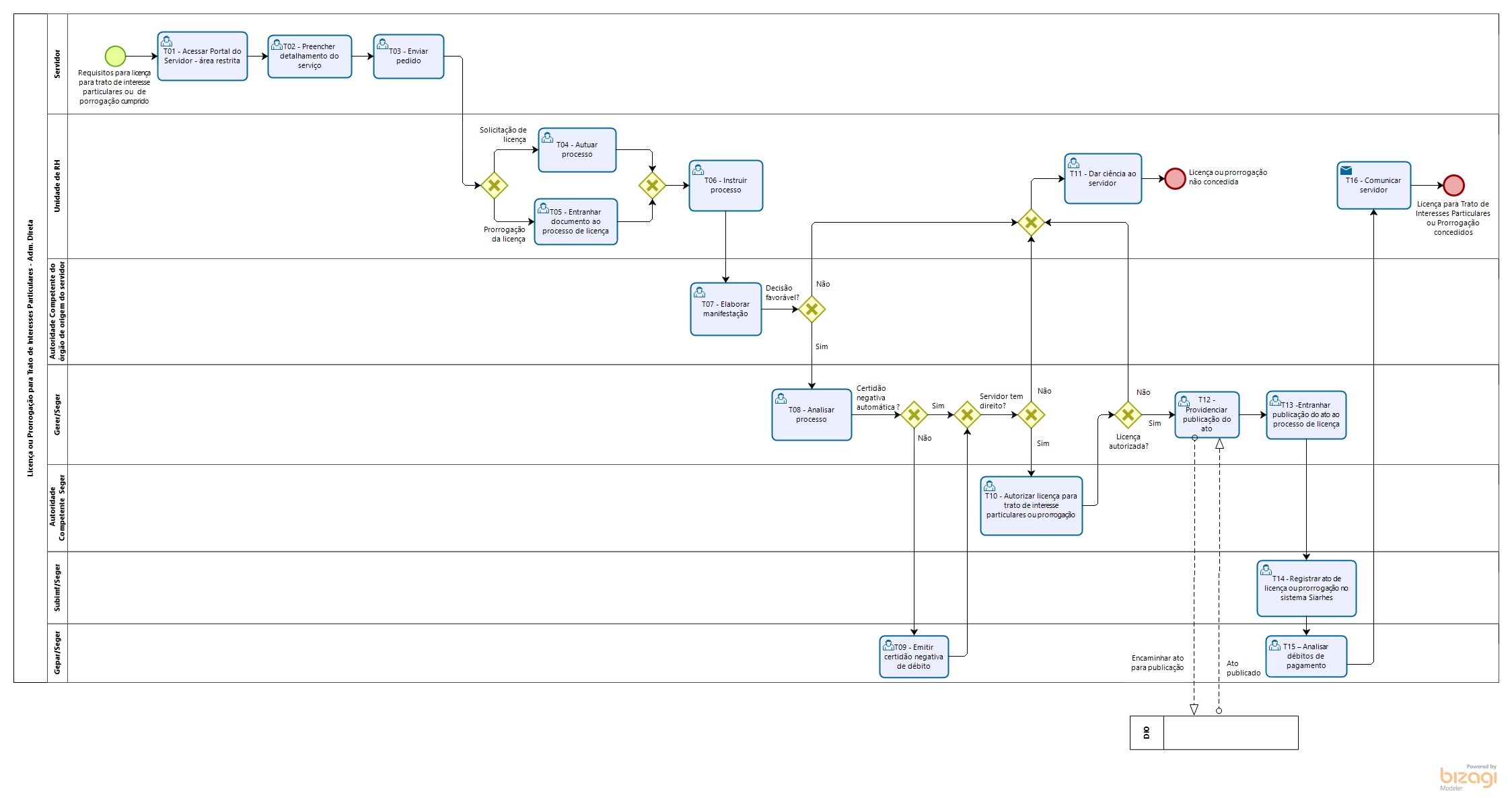 Administração IndiretaT01 - Acessar Portal do Servidor - área restritaO servidor solicita a concessão de licença para trato de interesses particulares ou licença para trato de interesses particulares – prorrogação no Portal do Servidor – área restrita: www.servidor.es.gov.br.T02 - Preencher detalhamento do serviçoT03 - Enviar pedidoO Portal do Servidor encaminha o pedido gerando número de protocolo que poderá ser consultado no site: www.processoeletronico.es.gov.br. Cabe destacar que os documentos necessários para a solicitação (certidão negativa de débitos e negativa funcional) são geradas automaticamente pelo sistema ao enviar o pedido.Se a solicitação for referente à licença para trato de interesses particulares, segue T04. Caso seja referente à prorrogação da licença, segue T05.T04 – Autuar processo A Unidade de RH, acessa o sistema e-Docs e autua o processo quando da concessão de licença para trato de interesses particulares, conforme especificações descritas abaixo:. Resumo do Processo: LIP - nº funcional - Nome e último sobrenome do servidor.. Qual a Classe do Processo? 024.3 LICENÇAS. Adicionar Interessado: Servidor e Órgão do Poder Executivo envolvidosT05 – Entranhar documento ao processo de licença Em caso de prorrogação, a Unidade de RH acessa o sistema e-Docs e entranha o documento ao processo de concessão de licença para trato de interesses particulares do servidor.T06 – Instruir o processoA Unidade de RH faz a instrução do processo, analisa a possibilidade de concessão do direito, a viabilidade de ausência do servidor, se há necessidade de substituição e de gerar nova certidão negativa de Débito.Se o sistema Siarhes não gerar certidão automática, segue T07. Caso gere, se o servidor tiver o direito, segue 08. Caso não possua o direito, segue T09.T07 – Emitir certidão negativa de débitoA Unidade de RH atualiza as informações e emite nova certidão de débito.T08 – Autorizar licença para trato de interesses particulares ou prorrogaçãoCaso a Autoridade Competente do órgão não autorize, segue T08. Caso autorize, segue T09.T09 - Dar ciência ao servidorT10 - Providenciar publicação do atoT11 - Entranhar publicação do ato ao processo T12 – Registrar o ato de licença ou prorrogação no sistema SiarhesT13 – Analisar débitos de pagamentoA Unidade de RH analisa se o servidor tem débitos no pagamento. T14 - Comunicar servidor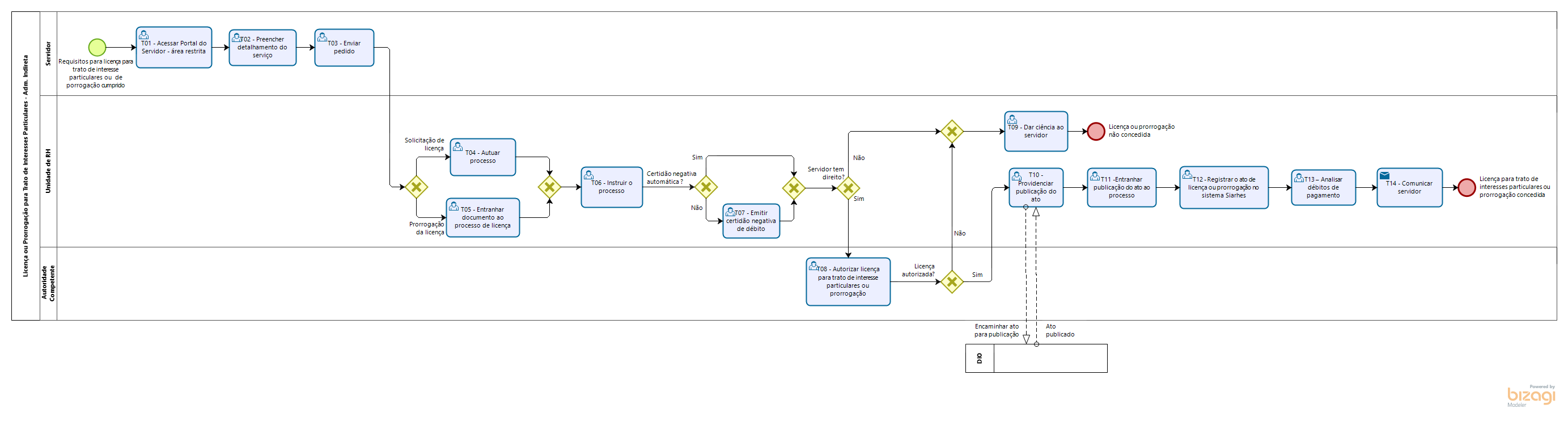 7. INFORMAÇÕES ADICIONAIS7.1 Os servidores públicos em licença para trato de interesses particulares, sem remuneração, poderão solicitar prorrogação por mais de um período cuja somatória não ultrapasse a dez anos, conforme art. 146 da LC nº 46/94.7.2 Requerida a licença, o servidor público aguardará em exercício a decisão.8. ANEXOSNão aplicável.9. ASSINATURASNORMA DE PROCEDIMENTO – SRH Nº 035Tema:Licença para trato de interesses particulares ou prorrogaçãoLicença para trato de interesses particulares ou prorrogaçãoLicença para trato de interesses particulares ou prorrogaçãoEmitente:Secretaria de Estado de Gestão e Recursos Humanos – SEGERSecretaria de Estado de Gestão e Recursos Humanos – SEGERSecretaria de Estado de Gestão e Recursos Humanos – SEGERSistema:Sistema de Administração de Recursos HumanosSistema de Administração de Recursos HumanosCódigo: SRHVersão:01Aprovação: Portaria n.º 06-R/2021Vigência: 12/01/2021EQUIPE DE ELABORAÇÃO – SRH Nº 035:EQUIPE DE ELABORAÇÃO – SRH Nº 035:Marli Breda Bazilio de SouzaGerente de Recursos HumanosAlequisandra Carla de SáAgente de QualidadeAna Claudia Passos Santos SilvaAnalista do ExecutivoSabrina Keilla Marcondes AzevedoAnalista do ExecutivoElaborado em 18/12/2020Elaborado em 18/12/2020APROVAÇÃO:APROVAÇÃO:CHARLES DIAS DE ALMEIDASecretário de Estado de Gestão e Recursos Humanos – RespondendoConforme Decreto nº 003-S, publicado em 05/01/2021Aprovado em 11/01/2021